	PERSONALIA	PERSONALIA	PERSONALIAAdres	Geboortedatum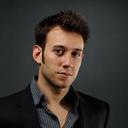 Willem Dreesstraat 19, 8915, BD, Leeuwarden03-06-1987MobielNationaliteit06 123 45 678NederlandseEmailNaamSinan.Berkin87@flymail.com Sinan BerkinOPLEIDINGEN2005-2010Universiteit van Alkmaar AlkmaarBedrijfseconomieMSc 2010 (Masterscriptie: Predicting Stockmarket Returns Using the Heisenberg Model | cijfer 7.5)BSc 2009 (Bachelorscriptie: Consequences of Marketcrashes on Real Estate Valuations)1999-2005	Flavius GymnasiumLeeuwardenDiploma behaaldWERKERVARING2011-2013Unibever Holding Rotterdam |Management TraineeJakartaGeparticipeerd aan diverse projecten binnen verschillende afdelingenGedurende 6 maanden gewerkt in Jakarta, Indonesië op de afdeling Credit Financing Petroleum ProductsMede opsteller van verschillende rapportages betreffende risicovolle investeringen in het Midden-Oosten2010-2010	Turkish-American BankAmsterdamStagiair analystOpstellen van modellen en calculeren van kredietrisico van handelsfinancieringen van cliëntenVoorbereiden van presentaties met het team voor cliënten2008-2010Jimmy MeAmsterdamBarmanBarbediening bij een van Amsterdams hipste uitgaansgelegenhedenParttime, 3 tot 4 dagen in de week2006-2008	Coffee CornerAmsterdamService employeePrepareren van koffie en bedienen van klantenParttime, 3 tot 4 dagen in de weekNEVENACTIVITEITEN2009-2010Financiële Studievereniging Alkmaar AlkmaarBestuurderMet het driekoppige bestuur De Financiële Dagen georganiseerd in WTC in Amsterdam waarbij verschillende multinationals en internationale banken workshops & presentaties hieldenVerantwoordelijk voor het begeleiden en opzetten van commissies die jaarlijks terugkerende activiteiten organiseerden van de studievereniging zoals de London Banking Days, Bankencrisis Congres en Mastercourse Multinationals2008-2009Financiële Studievereniging AlkmaarCommissielidVerantwoordelijk voor het organiseren van de London Banking Days. Een evenement waarbij 24 high potential studenten geselecteerd worden en een drie-daags reis maken naar London waarbij de belangrijkste Investment Banks worden bezocht.TALENIT-KENNISCOMPETENTIESINTERESSESNederlandsEngelsDuitsTurksMicrosoft WordMicrosoft ExcelMicrosoft PowerpointSPSSAmbitieusAnalytisch VermogenResultaatgerichtCommunicatiefFinanciele MarktenSquashUitgaanReizen